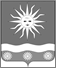 ПОСТАНОВЛЕНИЕАДМИНИСТРАЦИИ ОТРАДНЕНСКОГО СЕЛЬСКОГО ПОСЕЛЕНИЯ ТИХОРЕЦКОГО РАЙОНАот 25.09.2013                                                                                                          № 59станица ОтраднаяО внесении изменений в постановление администрации Отрадненского сельского поселения Тихорецкого района от 12 ноября 2012 года №100 Об утверждении долгосрочной муниципальной целевой программы«Развитие физической культуры и спорта  на территории  Отрадненского сельского поселения Тихорецкого района» на 2013-2015 годы	Руководствуясь Уставом  Отрадненского сельского поселения Тихорецкого района, в целях приведения в соответствие с действующим законодательством   п о с т а н о в л я ю:     	1.Внести в постановление администрации Отрадненского сельского поселения Тихорецкого района от 12ноября 2012года №100  «Об утверждении долгосрочной муниципальной целевой программы «Развитие физической культуры и спорта на территории Отрадненского сельского поселения Тихорецкого района» на 2013-2015 годы изменения: 	1.1.Раздел «Объем и источник финансирования программы» изложить в новой редакции:  «                                                                                                                      ».1.2.Раздел  5 «Перечень программных мероприятий» изложить в новой редакции:                                                                                                                                        ».                                       2.Постановление вступает в силу со дня его подписания.И.о. главы Отрадненского сельского поселения  Тихорецкого района                                                                             М.Р.КулишоваОбъем и источник финансирования программыБюджет  Отрадненского сельского поселения и внебюджетные средства – 149,3 тыс.рублей.2013 год – бюджетные средства-97,3 тыс.рублей                     внебюджетные средства- 10 тыс.рублей2014 год – бюджетные средства-10 тыс.рублей                     внебюджетные средства- 11 тыс.рублей2015 год – бюджетные средства-10 тыс.рублей                     внебюджетные средства- 11 тыс.рублей№ п/пНаименование мероприятияОсновные исполнителиОбъемы и источники финансированияОбъемы и источники финансированияОбъемы и источники финансированияОбъемы и источники финансированияОбъемы и источники финансирования№ п/пНаименование мероприятияОсновные исполнителиИсточникфинансированияВсегов том числе по годамв том числе по годамв том числе по годам№ п/пНаименование мероприятияОсновные исполнителиИсточникфинансированияВсего2013201420151Заработная платаспортинструктораАдминистрациябюджет87312,24 83312,2420002000